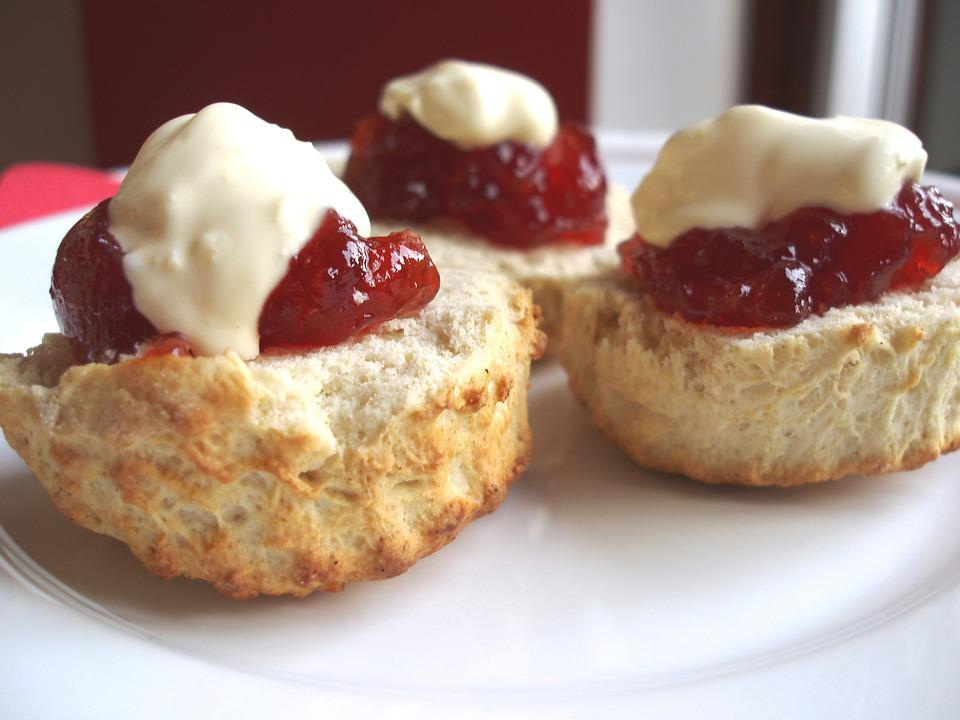 Tea and TalkBy Bishop Hall ofMahajanga, MadagascarSaturday 16th July at 3.30pm-5pmWoosehill Church, Chestnut Avenue RG41 3RSNo charge for tea but generous donations to the Bishop’s Project in Mahajanga would be gratefully appreciated.  To assist with catering, please emailjeanvaughan@hotmail.co.uk 